Карточка проекта«Трамвайная сеть по маршруту:«Станция метро «Купчино» – пос. Шушары –Славянка» на территории Санкт-Петербурга».Уважаемый контрагент!Предлагаем Вам ознакомиться с отдельными обязательными для всех субподрядчиков условиями предлагаемого к заключению договора на выполнение работЗаказчик: ООО «БалтНедвижСервис»Генеральный подрядчик: АО «АБЗ-Дорстрой»Спасибо, что ознакомились с условиями. Надеемся на успешное сотрудничество. Компания АО «АБЗ-Дорстрой»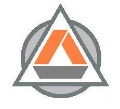 Акционерное общество«АБЗ-ДОРСТРОЙ»Банковское сопровождение договора в Филиале банка ГПБ (АО) «СЕВЕРО-ЗАПАДНЫЙ»Расчеты по договору осуществляются в рамках Расширенного банковского и казначейского сопровождения и договор рассматривается как Сопровождаемый контракт.Для осуществления расчетов по Договору требуется открытие отдельного счета в банке АО «Газпромбанк» и лицевого счета в Комитете финансов Правительства Санкт-Петербурга. Выплаты с лицевого счета осуществляются при наличии согласования АО «ГПБ» на осуществление расходных операций, при этом Вы не вправе без письменного согласования АО «ГПБ» направлять поручения на оплату расходов с лицевого счета.При осуществлении выплат с лицевого счета на оплату товаров/работ/услуг, такие выплаты осуществляются без учета НДС, при этом сумма НДС оплачивается с отдельного счета в АО «ГПБ» (как при авансировании, так и при оплате за выполненные работы, услуги).Это означает, что оплату авансовых платежей, мы будем перечислять на только на лицевой счет счёт, открытый Вами в Комитете финансов Правительства Санкт-Петербурга. Обратите внимание, что открытие банковского и лицевого счета производится только после заключения договора подряда.Авансирование выполнения работ по договоруГенеральный подрядчик может выплатить аванс до 10% на работы по договору при условии предоставления Вами банковской гарантии на исполнение обязательств по договору в размере 10%. Авансовые платежи, превышающие размер гарантии исполнения обязательств по договору (10%), могут быть выплачены Генеральным подрядчиком после предоставления Вами банковской гарантии исполнения на сумму такого авансового платежа. Банковская гарантия исполнения должна быть оформлена в соответствии с требованиями Генерального подрядчика, быть безотзывной и безусловной, быть действительной в течение всего гарантийного срока, установленного на работы по договору.Промежуточная оплатаПромежуточная оплата выполненных работ производится Генеральным подрядчиком по схеме постоянного авансирования:Последующие Авансовые платежи Генподрядчик вправе выплатить Подрядчику при наличии финансирования по объекту в течение 30 (тридцати) банковских дней с момента подписания каждой Справки по форме КС-3 в размере, рассчитываемом по формуле:АП = (ЦД – ЦВР) х РАП - ОА, где:АП – очередной Авансовый платеж;ЦД – Цена Договора (стоимость всех работ по Договору);ЦВР – Цена всех выполненных к моменту выплаты очередного Авансового платежа Работ;РАП – размер авансового платежа;ОА – Остаток Авансового платежа, не зачтенного в счет выполненных работ.При этом зачет Авансовых платежей осуществляется Генподрядчиком в размере 94 % от стоимости выполненных работ согласно Актов приемки Работ по форме КС-2 и Справок по форме КС-3 до полного погашения аванса.В случае, если сумма в размере 94% от стоимости выполненных в текущем периоде работ, подтвержденных подписанными Актами приемки Работ по форме КС-2 и Справками по форме КС-3, превышает остаток незачтенного аванса, то оплате подлежит сумма, рассчитанная в следующем порядке:РП = ЦВР х 94% - ОА, где:РП – размер платежа за выполненные работы;ЦВР – Цена всех выполненных к моменту выплаты очередного Авансового платежа Работ;ОА – Остаток Авансового платежа, не зачтенного в счет выполненных работ.Гарантийное удержаниеПредлагаемый договор содержит условие об удержании денежных средств в размере 6 % от стоимости элементов работ по договору на весь гарантийный период для целей гарантии устранения Вами дефектов в гарантийный период, т.е. в период, когда работы уже оплачены, но ещё могут возникать ситуации, при которых потребуется Ваше участие в их устранении.Указанное гарантийное удержание 6 % резервируются и оплачиваются в течение 30 дней с момента выдачи разрешения на ввод Объекта в эксплуатацию на основании выставленного Вами счета при условии предоставления обеспечения в виде безусловной и безотзывной банковской гарантии согласованного Генподрядчиком банка. Срок действия такой банковской гарантии должен распространяться на весь гарантийный период и истекать не ранее истечения 3 (трех) месяцев от наиболее позднего из гарантийных сроков в отношении работ по договору.Во всех случаях Гарантийное удержание, выплачивается за вычетом платежей и удержаний, предусмотренных Договором, если такие вычеты и/или платежи возникли до даты истечения сроков выплаты гарантийного удержания.Предоставление ППР или технологической картыПредлагаемый договор содержит условие о передаче Генеральному подрядчику перед началом  производства работ исходно-разрешительной документации: проекта производства работ (ППР), технологических карт.Предоставление исполнительной документации в составе выполненных работ (РД-11-02-2006)Предлагаемый договор содержит условие о предоставлении Генеральному подрядчику в составе документов о приемке работ исполнительную документацию.Это связано с тем, что по условиям контракта и законодательства РФ, условием приемки работ по объекту капитального строительства, является предоставление исполнительной документации. Поэтому мы сможем принять работы у Вас и подписать акты о выполненных работах после предоставлении Вами исполнительной документации вместе с актами и справкой по форме КС-2, КС-3. Гарантийный срокГарантийный срок составляет 60 (шестьдесят) месяцев с даты получения Разрешения на ввод в Эксплуатацию по работам Этапа 1 или Этапа 2 соответственно.Гарантия исполнения обязательств по договоруПодрядчик обязан предоставить Генеральному подрядчику Банковскую гарантию исполнения обязательств в размере 10 (десяти) % от Цены Работ по Договору, но в любом случае не менее размера всех предоставляемых по договору авансовых платежей, в согласованный сторонами срок. Указанная банковская гарантия обеспечивает исполнение всех обязательств Подрядчика, возникших при исполнении Договора до даты подписания Сторонами Акта окончательной приемки Результатов Работ.Банковская гарантия исполнения обязательств должна быть оформлена в соответствии с требованиями Генерального подрядчика, быть безотзывной и безусловной, быть действительной в течение срока, превышающего 2 (два) месяца срок выполнения работ по Договору. 